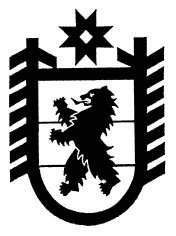 Республика КарелияПряжинский районАДМИНИСТРАЦИЯ ЭССОЙЛЬСКОГО СЕЛЬСКОГО ПОСЕЛЕНИЯ         п. Эссойла,    ул. Первомайская,     д.12             тел. 33-5-34,        33-1-39-------------------------------------------------------------------------------------------------                                                     Р А С П О Р Я Ж Е Н И Е от 22 ноября 2012 года п.Эссойла                                                                                                № 52О назначении публичных слушанийВ соответствии с федеральным законом от 6 октября 2003 года №131-ФЗ «Об общих принципах организации местного самоуправления в Российской Федерации», Уставом Эссойльского сельского поселения, Порядком организации и проведения публичных слушаний на территории Эссойльского сельского поселения, утверждённым решением XXIV сессии Совета Эссойльского сельского поселения I созыва от 28.02.2008 года № 71. Назначить проведение  публичных слушаний по следующим вопросам:1.1. по проекту решения Совета Эссойльского сельского поселения «О бюджете Эссойльского сельского поселения на 2013 год», 1.2. по проекту решения Совета Эссойльского сельского поселения «Об утверждении Правил землепользования и застройки Эссойльского сельского поселения»на 03 декабря 2012 года в 18 часов 10 минут в здании Дома культуры по адресу: п.Эссойла, ул.Октябрьская, д.11.2. Установить, что предложения по проектам решений принимаются в течение 10 дней с момента обнародования проектов на сайте Эссойльского сельского поселения, в Доме культуры п.Эссойла и на стенде Администрации Эссойльского сельского поселения и могут направляться:2.1. В письменном виде по адресу: 186137, п.Эссойла, ул.Первомайская, д.12.2.2.  В устной форме по телефону 33534.2.3. В форме электронного документа.Адрес электронной почты администрации Эссойльского сельского поселения: essoila-poselenie@yandex.ru.При этом гражданин в обязательном порядке указывает свои фамилию, имя, отчество (при наличии), адрес электронной почты, если ответ должен быть направлен в форме электронного документа, и почтовый адрес, если ответ должен быть направлен в письменной форме.3. Обнародовать настоящее распоряжение.Глава Эссойльского сельского поселения                                                               А.И.ОрехановРазослать: дело-1.